桃園市立大成國中110年度辦理桃園市大成自造教育及科技中心教師增能研習計畫依據：依教育局109年7月27日桃教資字第1090066311號函辦理。目的：發展跨領域自造教育課程，順應十二年國教之變革，發展學校特色。強化科技中心與推動學校之連結。修正及強化中心辦理後續計畫之內容。辦理單位指導單位：教育部主辦單位：桃園市政府教育局承辦單位：桃園市立大成國民中學實施策略：調查並了解教師有關進修之需求與困難，探求因應之道。溝通教師進修觀念，妥善安排進修系列課程與活動。在不影響正常教學為原則下，安排教師進修時間。規劃以學校為中心多元進修方式，充實進修內容。辦理研習資訊參加對象：桃園市編制內公私立國中小教師。課程內容，如附件一。報名方式　　即日起受理報名，唯考慮教學品質及材料恕不接受現場報名。請參與人員逕行至桃園市教師研習系統報名，須經過主辦單位審核通過，始得錄取。研習時數全程參與研習者，將依桃園市教師研習系統規定核發研習時數。聯絡人資訊研習報名相關問題，請洽電話：(03)3625-633分機213桃園市大成自造教育及科技中心 黃永定主任 或 王湘怡小姐。注意事項請貴校給予參與人員公（差）假登記。為響應環保請參加學員自備杯具、餐具。交通資訊公車搭乘：103桃園－華映公司或搭5044、5053、5095、5096至大湳站下車走進和平路轉忠勇街自行開車者恕不提供停車位，請自覓停車位，請盡量共乘。經費來源本項活動所需經費，由109學年度桃園市自造教育及科技中心計畫支應。本計畫陳 桃園市府教育局核定後實施，修正時亦同。附件一：大成科技中心3月份課程內容主題一：[設備認證]認識雷切機及基本操作參加對象：國中、國小教師。研習人數：25人研習日期：110年3月5日(五)研習時間：下午 01:30 至 04:30研習地點：桃園市大成自造教育及科技中心研習講師：震旦行股份有限公司 林奕辰 工程師研習時程表：主題二：[師資培訓] Inkscape 向量繪圖與雷切機基本應用參加對象：國中、國小教師。研習人數：20人研習日期：110年3月12日(五)研習時間：下午 13:30 至 16:30研習地點：桃園市大成自造教育及科技中心研習講師：大成國中 黃永定老師研習時程表：主題三： [師資培訓] 雷切應用於齒輪與連桿製作參加對象：國中、國小教師。研習人數：20人研習日期：110年3月19日(五)研習時間：下午 13:30 至 16:30研習地點：桃園市大成自造教育及科技中心研習講師：陽明高中 李文宏組長研習時程表：主題四：[教師研習]雷切小風扇參加對象：國中、國小教師。研習人數：20人研習日期：110年3月26日(五)研習時間：下午 13:30 至 16:30研習地點：桃園市大成自造教育及科技中心研習講師：大成國中 張振旺老師研習時程表：日期名稱時間內容備註110年3月5日(五)[設備認證]
認識雷切機
及
基本操作13：30-13：40報到1. J00041-210200001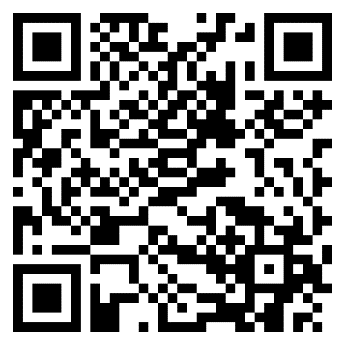 2. 請自備筆電 110年3月5日(五)[設備認證]
認識雷切機
及
基本操作13：40-14：00雷切機成品介紹1. J00041-2102000012. 請自備筆電 110年3月5日(五)[設備認證]
認識雷切機
及
基本操作14：00-15：00雷切機硬體介紹1. J00041-2102000012. 請自備筆電 110年3月5日(五)[設備認證]
認識雷切機
及
基本操作15:00-15：30雷切機操作示例1. J00041-2102000012. 請自備筆電 110年3月5日(五)[設備認證]
認識雷切機
及
基本操作15:30-16:30學員練習及檢定1. J00041-2102000012. 請自備筆電 對應
新課綱學習內容對應
新課綱學習內容學習內容資H-IV-6資訊科技對人類生活之影響。生A-IV-6新興科技的應用。資H-IV-6資訊科技對人類生活之影響。生A-IV-6新興科技的應用。對應
新課綱學習內容對應
新課綱學習內容學習表現運c-IV-3 能應用資訊科技與他人合作進行數位創作。 設a-IV-2 能具有正確的科技價值觀，並適當的選用科技產品。設c-IV-2 能在實作活動中展現創新思考的能力。 運c-IV-3 能應用資訊科技與他人合作進行數位創作。 設a-IV-2 能具有正確的科技價值觀，並適當的選用科技產品。設c-IV-2 能在實作活動中展現創新思考的能力。 日期名稱時間內容備註110年3月12日(五)[師資培訓] Inkscape 向量繪圖與雷切機基本應用13：30-13：40報到1. J00041-210200002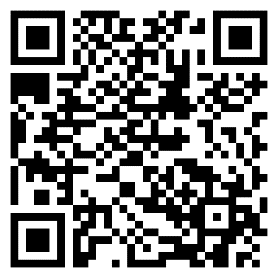 110年3月12日(五)[師資培訓] Inkscape 向量繪圖與雷切機基本應用13：40-15：00Inkscape 向量繪圖1. J00041-210200002110年3月12日(五)[師資培訓] Inkscape 向量繪圖與雷切機基本應用15：00-16：00雷切基本應用1. J00041-210200002110年3月12日(五)[師資培訓] Inkscape 向量繪圖與雷切機基本應用16:00-16：30作品分享及教學討論1. J00041-210200002對應
新課綱學習內容對應
新課綱學習內容學習內容資T-IV-2資訊科技應用專題資H-IV-6資訊科技對人類生活之影響。資T-IV-2資訊科技應用專題資H-IV-6資訊科技對人類生活之影響。對應
新課綱學習內容對應
新課綱學習內容學習表現運a-IV-2 能了解資訊科技相關之法律、倫理及社會議題，以保護自己與尊重他人。運c-IV-3 能應用資訊科技與他人合作進行數位創作。 設c-IV-2 能在實作活動中展現創新思考的能力。 運a-IV-2 能了解資訊科技相關之法律、倫理及社會議題，以保護自己與尊重他人。運c-IV-3 能應用資訊科技與他人合作進行數位創作。 設c-IV-2 能在實作活動中展現創新思考的能力。 日期名稱時間內容備註110年3月19日(五)[師資培訓] 雷切應用於齒輪與連桿製作13：30-13：40報到1. J00041-210200004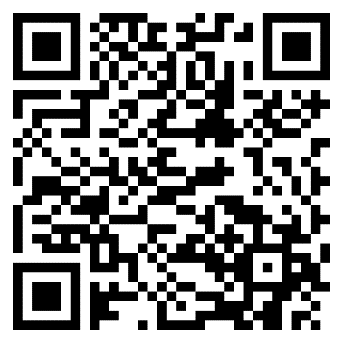 110年3月19日(五)[師資培訓] 雷切應用於齒輪與連桿製作13：40-14：00雷切操作流程示例1. J00041-210200004110年3月19日(五)[師資培訓] 雷切應用於齒輪與連桿製作14：00-16：00齒輪與連桿教學應用1. J00041-210200004110年3月19日(五)[師資培訓] 雷切應用於齒輪與連桿製作16:00-16：30作品分享及教學討論1. J00041-210200004對應
新課綱學習內容對應
新課綱學習內容學習內容資H-IV-6資訊科技對人類生活之影響。生S-IV-3科技議題的探究生A-IV-6新興科技的應用。資H-IV-6資訊科技對人類生活之影響。生S-IV-3科技議題的探究生A-IV-6新興科技的應用。對應
新課綱學習內容對應
新課綱學習內容學習表現運c-IV-3 能應用資訊科技與他人合作進行數位創作。 設a-IV-2 能具有正確的科技價值觀，並適當的選用科技產品。設c-IV-2 能在實作活動中展現創新思考的能力。 運c-IV-3 能應用資訊科技與他人合作進行數位創作。 設a-IV-2 能具有正確的科技價值觀，並適當的選用科技產品。設c-IV-2 能在實作活動中展現創新思考的能力。 日期名稱時間內容備註110年3月26日(五)[教師研習]雷切小風扇13：30-13：40報到1. J00041-210200003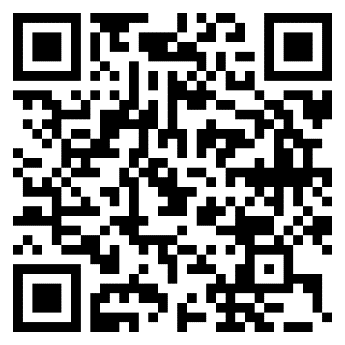 110年3月26日(五)[教師研習]雷切小風扇13：40-14：00雷切機成品介紹1. J00041-210200003110年3月26日(五)[教師研習]雷切小風扇14：00-14：30雷切操作流程示例1. J00041-210200003110年3月26日(五)[教師研習]雷切小風扇14:30-16：00電切小風扇製作1. J00041-210200003110年3月26日(五)[教師研習]雷切小風扇16:00-16:30綜合座談1. J00041-210200003對應
新課綱學習內容對應
新課綱學習內容學習內容資H-IV-6資訊科技對人類生活之影響。生A-IV-6新興科技的應用。資H-IV-6資訊科技對人類生活之影響。生A-IV-6新興科技的應用。對應
新課綱學習內容對應
新課綱學習內容學習表現運c-IV-3 能應用資訊科技與他人合作進行數位創作。 設a-IV-2 能具有正確的科技價值觀，並適當的選用科技產品。設c-IV-2 能在實作活動中展現創新思考的能力。 運c-IV-3 能應用資訊科技與他人合作進行數位創作。 設a-IV-2 能具有正確的科技價值觀，並適當的選用科技產品。設c-IV-2 能在實作活動中展現創新思考的能力。 